1. Any number, zero or greater, which does not contain a decimal or fraction is called a(n) ____________________.2. To calculate approximately the amount or value of something is called ____________________.3. An approximation of an exact number is called a(n) ____________________ number.4. A process of rounding the number to the first digit is called ____________________.5. Any of a set of numbers being added in an addition problem are called ____________________.6. The number being subtracted from an original number is called the ____________________.7. In multiplication, the number being multiplied is called the ____________________.8. The answer or result of multiplication is called the ____________________.9. In division, the number being divided is called the ____________________.10. The quotient is the answer to a(n) ____________________ problem.11. Identify the word form: 310712. Identify the word form: 1831113. Identify the word form: 12494514. Round to the given place: 256,035 (thousands)15. Round to the given place: 3,119,687 (hundred thousands)16. Round to the given place: 9,596,809 (millions)17. Round to the given place: 340,413 (hundred thousands)18. Round to the given place: 346,535 (ten thousands)19. Rounding all the way is:20. Rounding to a specific place value:21. Add the following numbers: 813 + 1,078 + 1,20422. Add the following numbers: 7,862 + 813 + 1,320 + 27523. Total the following numbers: 712; 1,105; 3,209; 796.24. Total the following numbers: 515; 7,104; 8,219; 96.25. Serena counts her calories over several days. What is her total caloric intake given these values: 1,405; 1,219; 1,119; 1,353.26. If 14,530 tickets were originally available for a soccer game and 8,738 were sold, how many tickets remain?27. The town that Imelda lives in increased in size from 17,791 to 33,608. What was the amount of the increase?28. Arun had $1,234.00 in his checking account. He wrote a check to his sister Debbie for $492.00 to cover one month of baby sitting. After the check clears, how much money will Arun have in his checking account?29. Last month was Valentine's Day and Martin’s daily sales for roses totaled $4,087. This month's sales are $2,904. How much more did Martin’s store earn during last month?30. Multiply: 2,608 × 330.31. A factory produces 996 area rugs per week. How many area rugs does it produce in 32 weeks?32. Multiply: 3,449 × 216.33. Multiply: 2,513 × 63.34. Leonard owns an auto dealership. This week he must order 61 new Ford Transits. If each Ford Transit costs Leonard $8,532, how much is his total purchase?35. Benny's Warehouse, a large manufacturing company, has 977 employees on its payroll. Last year Mr. Benny spent $4,117 per employee on additional benefits. What was the total cost to Mr. Benny for the additional employee benefits?36. Divide 945 by 14.37. Divide the following number: 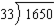 38. Divide the following number: 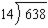 39. Divide 828 by 12.40. A certain truck covered 7,605 miles in 15 days. What is the average number of miles traveled per day?41. Roger's lawn care service agreed to haul the following material to a certain home. The driver delivered 17 tons of rock on Monday, 15 tons of rock on Tuesday, 12 tons of rock on Wednesday, 8 tons of rock on Thursday, and 13 tons of rock on Friday. What was the total weight of rock delivered for the week?42. After returning from a fishing trip, Roberto weighed his catch. The catfish weighed 23 pounds, the perch weighed 19 pounds, and the walleye weighed 27 pounds. What was the total weight of his catch?43. Eugene noticed that his inventory decreased from 815 units of stock to 417 units of stock. How many units of stock did his inventory decrease?44. Kailash purchased 41 tires for his fleet at a cost of $75 per tire. What was the total cost of his purchase?45. A certain employer distributed 2 pairs of safety shoes to each of its workers. A total of 106 pairs of shoes were passed out to its employees. How many employees work for this company?46. Alana agreed to purchase a vehicle with the following terms. She will make a $3,000 down payment on a car costing $15,000. Assuming no interest, how much would she pay per month if she financed this vehicle over 24 months?47. Write the whole number in numerical and word form: 354921148. Write the whole number in numerical and word form: 18921549. Write the whole number in numerical and word form: 752250. Write the whole number in numerical and word form: 500951. Write the whole number in numerical and word form: 98031252. Write the whole number in numerical form: Five hundred fifteen thousand, one53. Write the whole number in numerical form: One billion, one million, one thousand, twenty-two54. Write the whole number in numerical form: Sixty-five million, two hundred six55. Write the whole number in numerical form: Seven hundred fourteen thousand, four56. Round the number to the indicated place: 56,212 to tens57. Round the number to the indicated place: 180,678 to hundreds58. Round the number to the indicated place: 519,999 to thousands59. Round the number to the indicated place: 509,962,015 to hundred thousands60. Round the number to the indicated place: 18,796,538 to ten millions61. Round the number to the indicated place: 4,652 all the way62. Approximate the exact number by rounding to an easier number to use: 65,819 gallons of fuel63. Approximate the exact number by rounding to an easier number to use: 8,592 employees64. Approximate the exact number by rounding to an easier number to use: 99,889 items in inventory65. 1,212 + 19 + 69 =66. 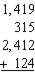 67. 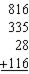 68. 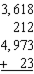 69. 1,826 − 229 =70. 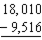 71. 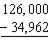 72. 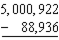 73. 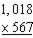 74. 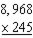 75. 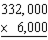 76. 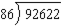 77. 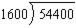 78. Divide 5975 by 25.79. Divide 4009 by 32.80. 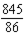 81. 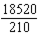 82. Thunder Company employs 114 employees in its materials department, 441 employees in its assembly plant, and 130 in the finishing plant. There are also 63 office employees, 8 security guards, 117 salespeople, and 8 executives. How many people work for this company?83. Jason works in the purchasing department of a company. He is filling out an order form for 112,545 safety goggles. The order form requires that Jason write out the number of goggles in word form. What should Jason write on the order form?84. In one year, a fleet of trucks used 558,709 gallons of fuel. A report to the Vice President requires that this number be rounded to the hundreds. What should be reported to the Vice President as the total gallons of fuel used last year?85. A newsstand sold 318 papers on Monday, 389 papers on Tuesday, 406 papers on Wednesday, 347 papers on Thursday, 515 on Friday, and 1,812 papers on the weekend. How many papers were sold during the entire week?86. Bob & Company pays its sales staff $445 per month, plus commissions. Last month, Kim Haines earned commissions of $329, $218, $456, $197, and $482. What was Kim’s total income for the month?87. A service station's record of gallons of gasoline sold per day over a 4 day period produced the figures below. What was the total number of gallons sold?
131; 1,897; 931; 1,72288. Jacques Millard earned $544 for the week. Deducted amount from his paycheck was: $92 for income taxes, $72 for social security, $25 for union dues, and $87 for other miscellaneous items. What was the amount of his paycheck?89. Boyd had $286 in his wallet this morning. During the day, he spent $6 for breakfast, $23 for a jacket, and $30 for a concert ticket. How much money did Boyd have left?90. Dorian Vincent earned $923 for the week. Deducted from his paycheck was: $115 for income taxes, $82 for social security, $15 for union dues, and $67 for other miscellaneous items. What was the amount of his paycheck?91. A plumber starts the day having 1,250 feet of copper tubing on his truck. During the morning he uses pieces 123, 86, 215, and 396 feet long. At lunch he goes to a plumbing supply house and buys another 850 feet of tubing. During the afternoon he uses pieces of 513, 426, and 92 feet of tubing. How many feet of copper tubing are still on the truck at the end of the day?92. Edna Boyd makes $6.50 per hour. How much does Edna earn in a 32-hour week?93. A basketball team sold 8,212 first tier seat tickets at $19 each, 11,182 second tier seat tickets at $15 each, and 3,920 upper tier tickets at $12 each. What was the total dollar amount of the ticket sales?94. Roy Landers bought 3,000 shares of stock for $59 per share. Six months later he sold the 3,000 shares of stock for $75 per share. If the stockbroker's commission was $975, how much profit did Roy make on the transaction?95. The Zione Company can produce 90 appliances in an 8-hour shift. The plant operates continuously—3 shifts per day, 5 days per week. How many appliances can be produced in 5 weeks?96. A machine uses 12 circuit boards, each containing 326 parts. A company has 615,828 parts in stock.
 97. City National charges $11,144 interest on a loan of $28,600. What equal monthly payments must be made in order to pay back the loan plus interest in 36 months?98. A 2,300 acre farm was sold for $963,500. If the house and equipment are worth $188,400 and the land represents the balance, what was the price paid per acre for the land?99. A flatbed railroad car weighs 175 tons empty, and 527 tons loaded with 22 trailers. How many tons does each trailer weigh?100. Last month, Jim Grimshaw harvested 325 bushels of tomatoes, 218 bushels of carrots, and 560 bushels of cucumbers. He sold the entire harvest to Produce, Inc. The tomatoes brought $4 per bushel; the carrots, $3 per bushel; and the cucumbers, $2 per bushel. If Jim’s expenses amounted to $989, how much was his profit?101. You are hosting a reception. The meal will cost $22 per person; entertainment will cost $1,500; facility rental is $750; invitations and decoration costs are $1,230; and other expenses amount to $930.
 102. Accu-Temp charges $19 per hour for accounting employees. These employees are paid $11 per hour. If Accu-Temp has 25 accounting employees, each working a 32-hour week, how much profit did the company make last week?103. The O'Brien Company purchased a new building for $185,500. After a down payment of $38,800, the balance was paid in equal monthly payments, with no interest.
 104. A contestant agreed to split her prize money equally with her family. There are 11 members in her family, including the contestant. If she won $275,000, how much money will each family member receive?105. Lona’s catering service figured that each party member would use the following items per person; 3 cups, 5 napkins, 4 forks, 2 knives and 3 spoons. If Lona is catering a party for 150 people, how many total items will she need to supply the party?106. ​A system using the ten Hundu-Arabic symbols 0 - 9 is called a binary number system.107. A dot written in a decimal number is called a decimal point.​108. Whole numbers, also called integers, are found to the left of the decimal point.​109. In the following number:​         1,548,932​The 8 is in the hundreds place.​110. In the following number:​        1,548,932​The 5 is in the hundred thousands place.111. The addends are 745, 923, and 245.​The sum of the problem is ​1,913.112. The minuend is 3,415.The subtrahend is 742.​The quotient is 2,673.113. The multiplicand is 519.The multiplier is 45.​The product is 23,355.114. The dividend is 2,925.​The divisor is 45.​The subtrahend is ​ 65.115. If the divisor does not evenly divide into the dividend, the quotient will have a remainder.​116. The sum of the number 12,45,87,42, and 36 is ​222.117. Shawn's potato crop produced 525 pounds of potatoes.  He took them to the farmer's market , where he made sales of 35 pounds,  48 pounds, 112 pounds, ​ and 28 pounds.     The remaining potatoes were bought by a restaurant supplier.  The supplier bought 748 pounds of potatoes.118. Mei produced 318 hand-made vases this year.   She sold all but 26 of them.    That means that Mei sold 292 vases.119. Raegan decided to save up to buy a car.  After 48 weeks, she saved ​$2,160.  That means that Raegan was saving  $112 per week to reach her goal.120. The number 1,975,512  has been  rounded all the way.  The result is 1,900,000.